Name: ____________________________ Date: _________Grade 5 - Unit 3:  Decimals (Addition and Subtraction)   Targets                                                  			Show or explain your work on this test.-------------------------------------------------------------------------------- Target 1 --------------1.) Use place-value patterns to complete the table.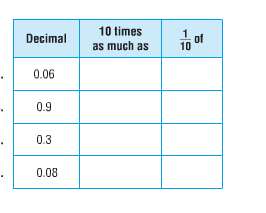 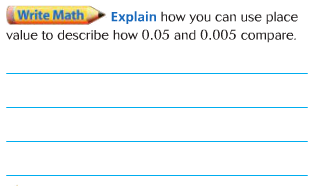 2.)  3.)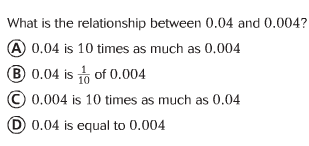 4.)  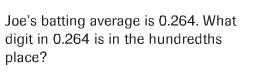 5.)  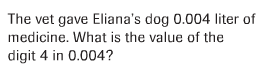 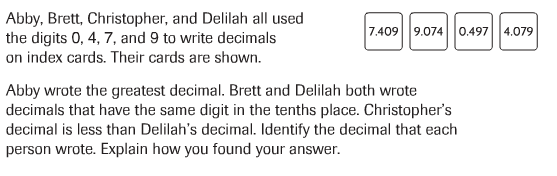 6.) --------------------------------------------------------------------------Target 2 -------7.) 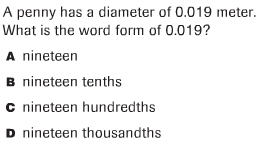 8.) Write each number in expanded and word form.	a.)  0.489	b.)  5.916------------------------------------------------------------------------Target 3 ---------9.) 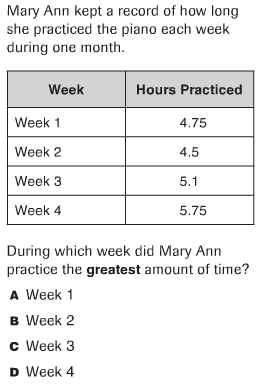 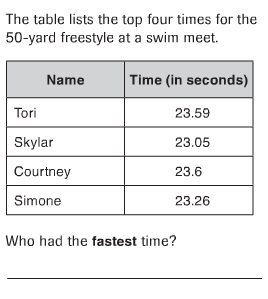 10.) 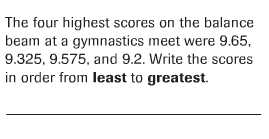 11.) -------------------------------------------------------------------------- Target 4 ------12.)   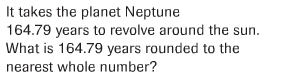 13.)  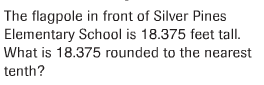 14.) 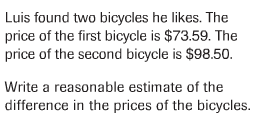 15.) 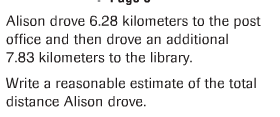 16.)  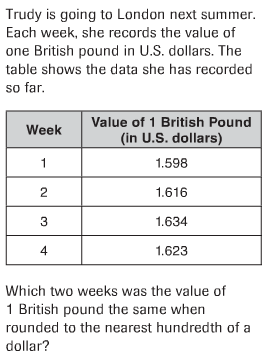 17.)  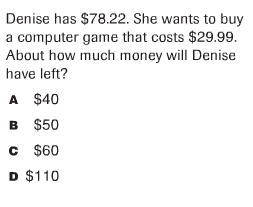 -------------------------------------------------------------------------Target 5 -------18.) 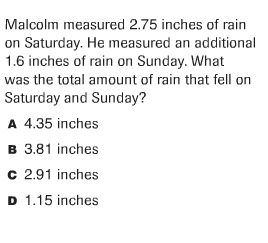 19.)  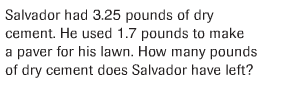 20.) 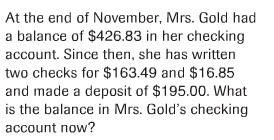 21.)  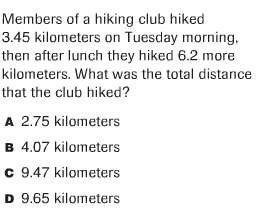 22.)  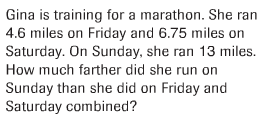 23.)  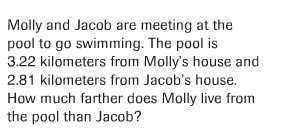 24.)  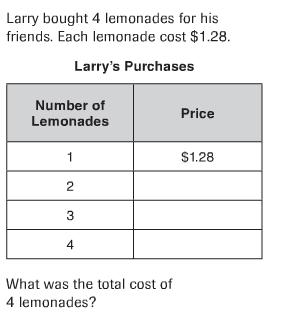 25.)  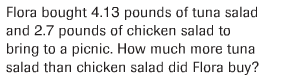 26.) 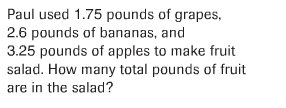 27.)  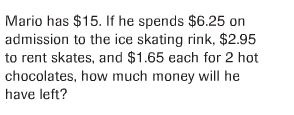 28.)  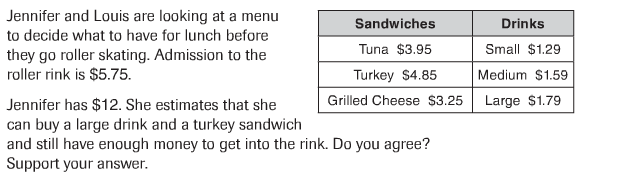 Part 2:  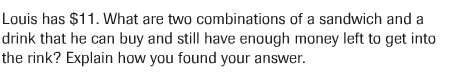 29.)  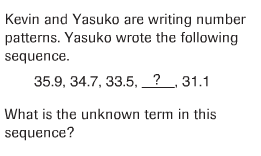 30.)  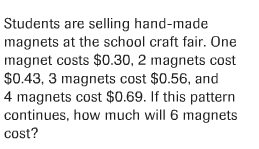 12345